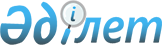 Об утверждении норм образования и накопления, тарифов на сбор, вывоз и утилизацию коммунальных и твердых бытовых отходов по городу Текели
					
			Утративший силу
			
			
		
					Решение Текелийского городского маслихата Алматинской области от 22 октября 2019 года № 41-240. Зарегистрировано Департаментом юстиции Алматинской области 5 ноября 2019 года № 5292. Утратило силу решением маслихата города Текели области Жетісу от 19 сентября 2023 года № 8-41
      Сноска. Утратило силу решением маслихата города Текели области Жетісу от 19.09.2023 № 8-41 (вводится в действие по истечении десяти календарных дней после дня его первого официального опубликования).
      В соответствии с подпунктами 1), 2) статьи 19-1 Экологического кодекса Республики Казахстан от 9 января 2007 года и подпунктом 15) пункта 1 статьи 6 Закона Республики Казахстан от 23 января 2001 года "О местном государственном управлении и самоуправлении в Республике Казахстан", Текелийский городской маслихат РЕШИЛ:
      1. Утвердить нормы образования и накопления коммунальных отходов по городу Текели согласно приложению 1 к настоящему решению;
      2. Утвердить тарифы на сбор, вывоз и утилизацию твердых бытовых отходов по городу Текели согласно приложению 2 к настоящему решению.
      3. Контроль за исполнением настоящего решения возложить на постоянную комиссию Текелийского городского маслихата "По вопросам бюджета и экономики".
      4. Настоящее решение вступает в силу со дня государственной регистрации в органах юстиции и вводится в действие по истечении десяти календарных дней после дня его первого официального опубликования. Нормы образования и накопления коммунальных отходов по городу Текели  Тарифы на сбор, вывоз и утилизацию твердых бытовых отходов по городу Текели.
					© 2012. РГП на ПХВ «Институт законодательства и правовой информации Республики Казахстан» Министерства юстиции Республики Казахстан
				
      Председатель сессии Текелийского

      городского маслихата

В. Стрельцов

      Секретарь Текелийского

      городского маслихата

Н. Калиновский
Приложение 1 к решению Текелийского городского маслихата от 22 октября 2019 года № 41-240
№
Объект накопления коммунальных отходов
Расчетная единица
Расчетные нормы накопления (за год)*
1
Домовладения благоустроенные неблагоустроенные
1 житель
1 житель
1,30
1,80
2
Общежития, интернаты, детские дома, дома престарелых и т.п.
1 место
0,74
3
Гостиницы, санатории, дома отдыха
1 место
0,95
4
Детские сады, ясли
1 место
0,63
5
Учреждения, организации, офисы, конторы, сбербанки, отделения связи 
1 сотрудник
0,96
6
Поликлиники
1 посещение
0,02
7
Больницы, санатории, прочие лечебно-профилактические учреждения
1 койко-место
0,68
8
Школы, вузы.
1 учащийся
0,22
9
Рестораны, кафе, учреждения общественного питания
1 посадочное место
1,55
10
Стадионы, спортивные площадки 
1 место по проекту
0,02
11
Спортивные, танцевальные и игровые залы
1 м2 общей площади
0,04
12
Продовольственные магазины
1 м2 торговой площади
1,00
13
Торговля с машин
1 м2 торговое место
1,00
14
Промтоварные магазины, супермаркеты
1 м2 торговой площади
0,71
15
Рынки, торговые павильоны, киоски, лотки
1 м2 торговой площади
0,48
16
Оптовые базы, склады продовольственных товаров
1 м2 общей площади
0,06
17
Оптовые базы, склады промышленных товаров
1 м2 общей площади
0,16
18
Дома быта: обслуживание населения
1 м2 общей площади
0,60
19
Вокзалы, автовокзалы, аэропорты
1 м2 общей площади
0,36
20
Пляжи
1 м2 общей площади
0,27
21
Аптеки
1 м2 торговой площади
0,71
22
Автостоянки, автомойки, АЗС, гаражи
1 машино-место
6,76
23
Автомастерские
1 работник
1,92
24
Гаражные кооперативы
на 1 гараж
0,09
25
Парикмахерские, косметические салоны
1 рабочее место
1,17
26
Прачечные, химчистки, ремонт бытовой техники, швейные ателье
1 м2 общей площади
0,38
27
Мастерские ювелирные, по ремонту обуви, часов
1 м2 общей площади
0,27
28
Мелкий ремонт и услуги (изготовление ключей и т.д.)
1 рабочее место
0,27
29
Бани, сауны
1 м2 общей площади
0,55
30
Юридическиелица, организующие массовые мероприятия на территории города
1000 участников
0,53
31
Садоводческие кооперативы 
1 участок
1,43Приложение 2 к решению Текелийского городского маслихата от 22 октября 2019 года № 41-240
Наименование
Наименование
Норма накопления, м3
Тариф за 1 м3 тенге.
Стоимость услуги за сбор, вывоз и утилизацию твердых бытовых отходов в месяц, (тенге)
Физические и юридические лица (за 1м3)
Физические и юридические лица (за 1м3)
-
1500
-
Физические лица
Благоустроенные домовладения (на 1 жителя)
1,30
-
165
Физические лица
Неблагоустроенные домовладения при наличии контейнера
0,75 м3
-
1125
Физические лица
Неблагоустроенные домовладения при отсутствии контейнера (на 1 жителя)
1,80
-
228